The Goat Inn Christmas Menu 2021Homemade roasted tomato and red pepper soup- Topped with basil and drizzled with truffle oil. Served with rustic bread (V) (G.F opt) (VEGAN)(D.F)Smoked salmon, lemon & dill pate- Served with melba toast (G.F opt)Mushrooms in a port & stilton sauce- Served in a filo basket (V)Beef, Crème fraiche and chive Crostini- served with a rocket and parmesan salad (G.F opt)Brie & Cranberry arancini coated in panko breadcrumbs- Served with a honey and walnut salad and raspberry gel (V)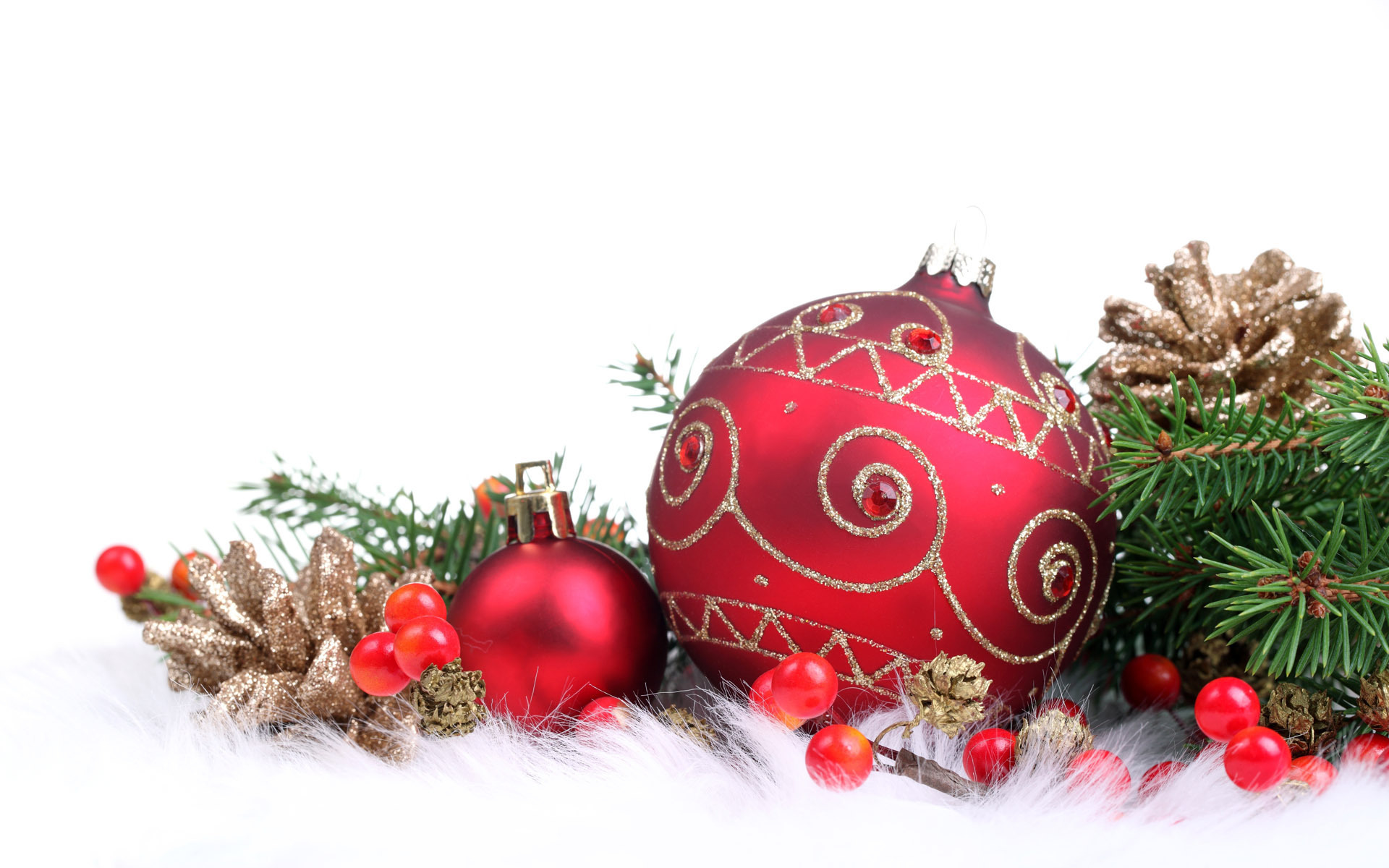 *******************************Roast Norfolk turkey- served with cranberry and sage stuffing, Cumberland pigs in blankets, beef dripping roasted potatoes, honey glazed parsnips, carrots, Brussel sprouts and Yorkshire pudding topped with a rich gravy(G.F opt, D.F opt)Braised shin of beef bourguignon- served with a horseradish mash and honey roasted root vegetables (G.F) Sesame coated salmon fillet- Served with courgette ribbons, new potatoes, and a soy & honey glaze (G.F) (D.F)Beetroot and goats cheese risotto-Topped with a crispy kale garnish (V) Thai red vegetable curry-served with steamed rice and coconut naan bread (Vegan) (G.F OPT)*********************************Dark chocolate marquise, Belgium chocolate sauce, hazelnut ice cream, white chocolate and raspberry snow and chard (G.F) (V)Lemon posset- with a mixed berry compote and shortbread biscuit (V)Mango, passionfruit and raspberry Eton mess, with whipped cream and fresh berries served with homemade shortbread pieces (G.F opt)(V)Traditional Christmas pudding served with homemade warm brandy sauce (V)Cheese & biscuits selection served with frozen grapes and homemade chutney (V)
(+£3 sup) 	Pre-booked tables only – 2 Courses £20 and 3 Courses £25 including festive treats. A £5pp non-refundable deposit is required to secure. Menu choices required 5 days before meal date.Food allergies and intolerances – All our food is prepared and cooked in our kitchen, some ingredients are not listed in descriptions, please ask a member of staff if you have any concerns as to the ingredients in our food, most options can be tailored to suit your dietary requirements.       Available from 1st - 24th December 2021                                                                    Evening & Lunchtime menu